TEMPLATE ARTIGO COMPLETO TÍTULO {alinhamento CENTRALIZADO, maiúsculo, negrito, fonte TIMES NEWS ROMAN 14}Nome completo (Ex: Valdemar Meira de Oliveira1) {Fonte times new roman, tamanho 12}1 – Filiação, ex: Universidade Federal do Paraná. {Fonte times new roman, tamanho 10}E-mail: correio eletrônico do autor principal {Fonte times new roman, tamanho 10}RESUMOElemento obrigatório, constituído de uma sequência de frases concisas e objetivas e não de uma simples enumeração e dos seguintes tópicos: Introdução, Objetivo, Material e Métodos, Resultados, Conclusão. Deve conter de 100 a 250 palavras, seguido, logo abaixo, das palavras representativas do conteúdo do trabalho, isto é, palavras-chave e/ou descritores, conforme a NBR 6028. {Fonte times new roman, tamanho 12, espaçamento simples entrelinhas}  Palavras-chave: Expressam os principais termos do artigo. Separadas entre si por ponto e finalizadas também por ponto. {Fonte times new roman, tamanho 12}  ABSTRACT Keywords INTRODUÇÃO {Maiúsculo, negrito, fonte times new roman, tamanho 12}  Parte inicial do artigo, onde devem constar a delimitação do assunto tratado, e outros elementos necessários para situar o tema do artigo, construindo a moldura conceitual – referenciar autores e estudos assemelhados que contém a exposição ordenada e pormenorizada do assunto tratado. Divide-se em seções e subseções, conforme a NBR 6024, que variam em função da abordagem do tema e do método. Deve-se evitar recuos. Os objetivos e justificativa da pesquisa deverão obrigatoriamente ser colocados ao final da introdução. {corpo do texto deve ser redigido em fonte times new roman, tamanho 12}.2. MATERIAL E MÉTODOS {Maiúsculo, negrito, times new roman, tamanho 12}  Consiste em explicitar o que foi pesquisado e os procedimentos metodológicos empregados para o levantamento de dados e sua utilização no processo de análise.3. RESULTADOS {Maiúsculo, negrito, times new roman, tamanho 12}  Descrição panorâmica dos dados levantados para propiciar ao leitor a percepção adequada e completa dos resultados obtidos de forma clara e precisa. Figuras e tabelas deverão ser inseridas apenas no tópico RESULTADOS, seguindo o modelo de formatação abaixo:Figura 1 – Título da Imagem.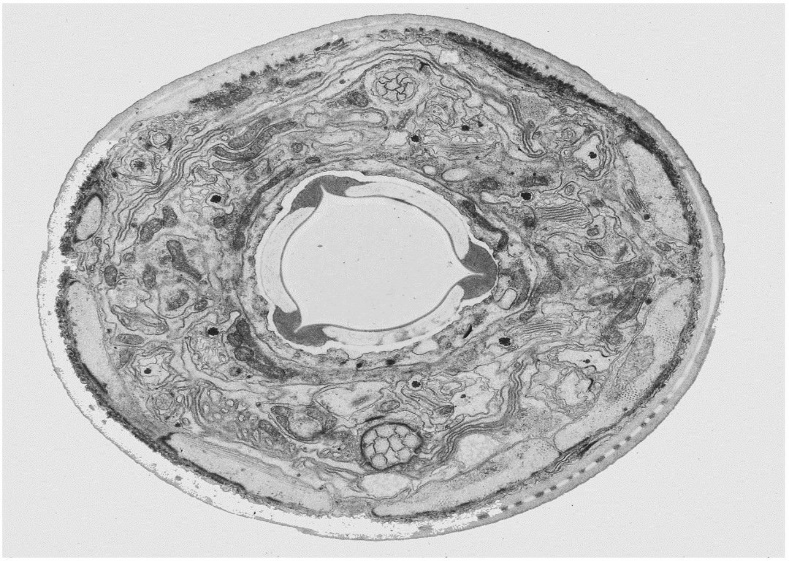 Fonte: da imagem. {Fonte times new roman, tamanho 10}Tabela 1 – Título da Tabela.Fonte: dos dados da tabela. {Fonte times new roman, tamanho 10}4. DISCUSSÃO {Maiúsculo, negrito, fonte times new roman, tamanho 12}  Neste segmento do trabalho as observações de outros autores referentes ao tema do trabalho podem ser descritas, para comparação. Os resultados encontrados são detalhadamente discutidos e o seu significado é apontado. Num sentido mais amplo, uma discussão pode ser uma análise dos resultados de um estudo ou de uma investigação. 5. Considerações Finais (quando se tratar de revisão) {Maiúsculo, negrito, fonte Times new roman, tamanho 12}  6. CONCLUSÃO (quanto não se tratar de assuntos revisionais) {Maiúsculo, negrito, fonte Times new roman, tamanho 12}  Parte final do artigo, na qual se apresentam as conclusões correspondentes aos objetivos e hipóteses.REFERÊNCIAS {Devem seguir obrigatoriamente as recomendações da ABNT – NBR 6023}SEVERINO, A. J. Metodologia do trabalho cientifico. 22 ed. São Paulo: Cortez, 2002.VariávelTotalA657B-C390D426E104F413